AHANA BEHANAN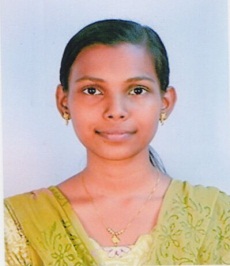 Pathiyarathuparambil (H) Vengola PO Arackappady,Ernakulam (dt) Kerala -683556Contact: 9496340050,				8921858266Email   : ahanabehanan03@gmail.comOBJECTIVE:To obtain a responsible career in life where I could optimally utilize my educational qualification as well as gained experience for making significant contribution in a progressive and dynamic organization.KEY  SKILLS:Hard working and sincere in fulfilling the assigned task.Quick learner.Time management skills.Adaptable according to ambience that allows me to apply skills in the most efficient way.Good team player.EXECUTIVE SUMMARY:Pursued DOCTOR OF PHARMACY from Nandha College of Pharmacy, Erode, Tamil Nadu, India which is affiliated to The Tamil Nadu Dr.M.G.R. Medical University, Chennai.EXPERIENCE:Currently working as Pulmonology Clinical Pharmacist in PSG Hospitals, Coimbatore, Tamil Nadu, from June 2017(1year).CLINICAL ACTIVITIES:Involvement Research worksInvolvement in medication monitoring (including organ transplant)Active participation in ward rounds and processing and submission of queries.Monitored and adjusted medication dosages for patients on renal failure and hepatic failure.Involvement in patient counselling activities Instructs health care professionals in preparing solutions and infusions.Involved in checking for signs and symptoms of drug-drug interactionsMedication Error Management.Managed drug shortages or clinical safety issues in collaboration with Pharmacy Manager.Educated pharmacy staff, nurses and physicians on current drug informationCLINICAL EXPOSURE:Completed 15 days training in Erode Cancer Centre, Erode in 2013.Completed six months training and did project in G. Kuppusamy Naidu Memorial Hospital, Coimbatore. Completed three months training in Institute of Human Behavioural & Allied Sciences (IHBAS), Delhi from December 2015 to March 2016.Completed training in Perundurai Medical College & Hospital during the academic period.RESEARCH ARTICLES:A study on evaluation of anti emetics in the prevention of chemotherapy induced nausea and vomiting in cancer patients in a tertiary care hospital.A retrospective study on antipsychotics induced metabolic diseases.Evaluation of off-label drug prescribing in a tertiary care psychiatry hospital.Drug utilization study of antihypertensive medications in a tertiary care teaching hospital in Tamil Nadu.A study on knowledge and awareness among type II diabetes patients about their illness in rural areas of Tamil Nadu.Adverse effects of Vitamin therapy : A review COMMUNITY BASED ACTIVITIES :Worked for the District AIDS Prevention and Control Unit (DAPCU) Collectorate, Erode in the years 2013, 2014 and 2015.Participated in Cancer Awareness Programme conducted by Nandha College of Pharmacy in Erode District.PROJECTS/ PRESENTATION/ CONFERENCES: Done research project on the topic “A STUDY ON EVALUATION OF ANTIEMETICS IN THE PREVENTION OF CHEMOTHERAPY INDUCED NAUSEA AND VOMITING IN CANCER PATIENTS IN A TERTIARY CARE HOSPITAL” in G Kuppuswamy Naidu Memorial Hospital, Coimbatore,  Tamil Nadu.PRESENTATIONSPoster presented on “Common Toxicities of Anti-Cancer Drugs & Its Clinical Management” on a National Conference held in PSG College of Pharmacy.Clinical Audit presentation of discharge medication in Oncology Department at G Kuppusamy Naidu Memorial Hospital, CoimbatoreClinical Audit presentation of General medicine Department in the CME meeting at Perundurai Medical College Hospital, Erode SEMINARS/ CONFERENCES:Attended National level Seminar on “Emerging Roles of Pharmacist towards Patient careservices” co-sponsored by The Tamil Nadu Dr.M.G.R MEDICAL UNIVERSITY, CHENNAI and INDIAN PHARMACEUTICAL ASSOCIATION.Participated in National level Conference on “Pharmacovigilance & Optimizing Quantitative Escalation of Safety of Drugs & Diagnostics” from 5th& 6thDecember 2014 in association with Delhi society for promotion of rational use of drugs(DSPRUD),New Delhi.Took part in National Conference on Pharmacovigilance & Pharmacoeconomics organized by Department of Pharmacy Practice in PSG College Coimbatore on 27th June 2015.EDUCATIONAL QUALIFICATION:AREAS OF INTEREST:Clinical pharmacologyAcademicsPharmacovigilanceClinical ResearchPERSONAL DETAILS:Date of Birth                   : 03rd June, 1992. Gender                            : FemaleMarital Status                : single Languages Known         :Nationality                      : IndianInterests                          : Listening to music, reading novels, surfing internetREFERENCE: Dr. Haja SheriefHead of the Department (Pharm D)Nandha College of Pharmacy, Erodesherief_1974@rediffmail.com+91 9944302082	Mr Apollo JamesAssistant Professor (Pharm D)Nandha College of Pharmacy, Erodeajamespharma@gmail.com+91 9894133961DECLARATION: I hereby declare that the particulars of information stated above are correct and complete to the best of my knowledge and belief.Date:Place:	          SignatureQUALIFICATIONINSITUTIONYEAR OF COMPLETIONMARKS OBTAINED (%)Pharm DNandha College of Pharmacy, Erode, TamilNadu                                                         201678%H.S.CMar Coorilose Higher Secondary School, Pattimattom                       201087%S.S.L.CMar Athanesious High School, Puthencruz, Ernakulam2008            87%LanguagesReadWriteSpeakEnglishMalayalamHindiTamil